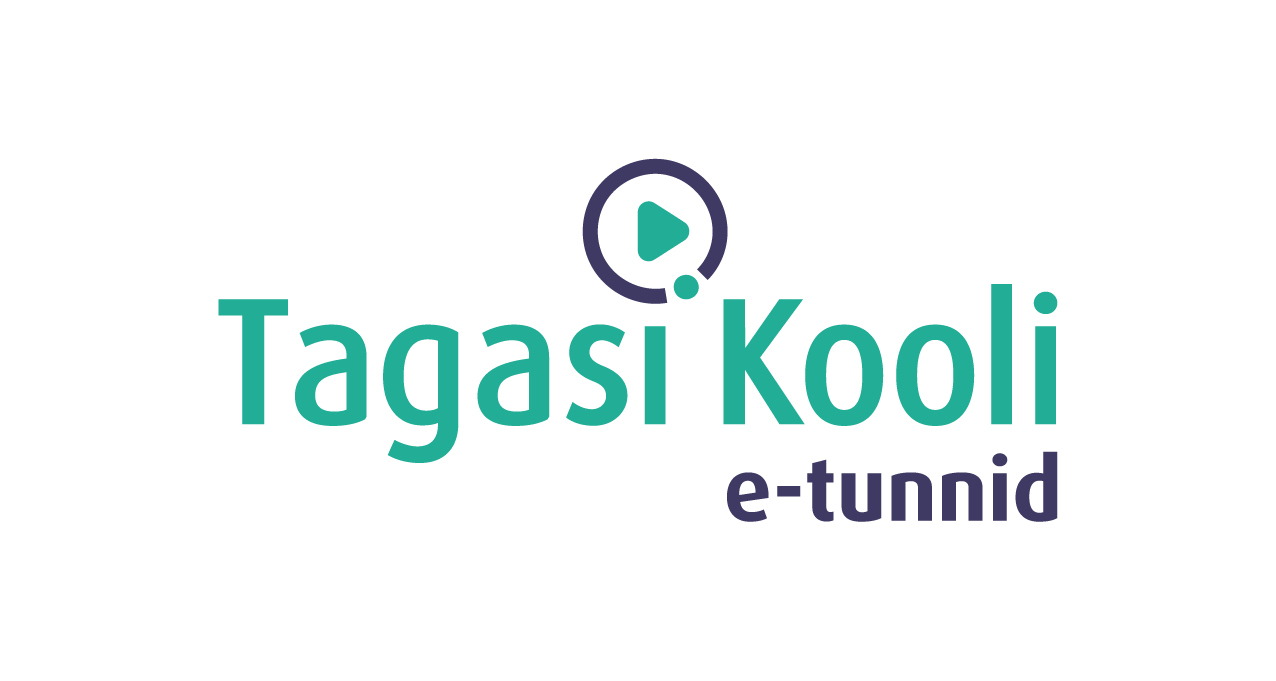 Tööleht “Kas mina võin digimaailmas petta saada?”ENNE OTSEÜLEKANDE VAATAMIST VESTLE KLASSIKAASLASTEGAMõtle oma digikäitumise peale ja arutle teistega nende punktide üle:Mis sa arvad, mida tähendab digiturvalisus?Miks see oluline on?Millised tegevused veebis võivad olla ohtlikud ja ebaturvalised?Kuidas sina ennast internetis kaitsed?OTSEÜLEKANDE AJAL KÜSIB ESINEJA SINULT KÜSIMUSIArutlege gruppides 5–10 minutit ja pange oma vastused kirja.Mis sa arvad, kes on petturid internetis? __________________________________________ __________________________________________________________________________Mõtle, milline võiks olla kõige tugevam parool. Mis parooli ei tohiks kunagi kasutada ja miks?____________________________________________________________________________________________________________________________________________________OTSEÜLEKANDE JÄREL TÄIDA TABELJärgnevalt esitame sulle 10 digiturvalisuse nippi, mille koostas tänane esineja Marek Skorohhodov Swedbankist. Kirjuta iga nipi juurde lahtrisse, mida need sinu arvates tähendavad ja kuidas saad neid järgida. Abiks on need küsimused: Millal, kuidas, kui tihti nendele tegevustele mõtled? Näiteks kui tihti paned oma telefoni lukku? Kas lukk läheb automaatselt telefonile peale? Kuidas otsustad, mida netis postitad? Kuidas sa privaatsust säilitada saad? Kellelt abi küsida saad?PANE TELEFON LUKKUJÄLGI, MIDA POSTITADHOIA SALASÕNU HÄSTISÄILITA PRIVAATSUSVÄLDI VÕÕRAIDTUNNE ÄRA KÜBERKIUSLAE ÄPID ALLA TURVALISELTKÄITU VASTUTUSTUNDLIKULTSURFA OHUTULTKÜSI ABI